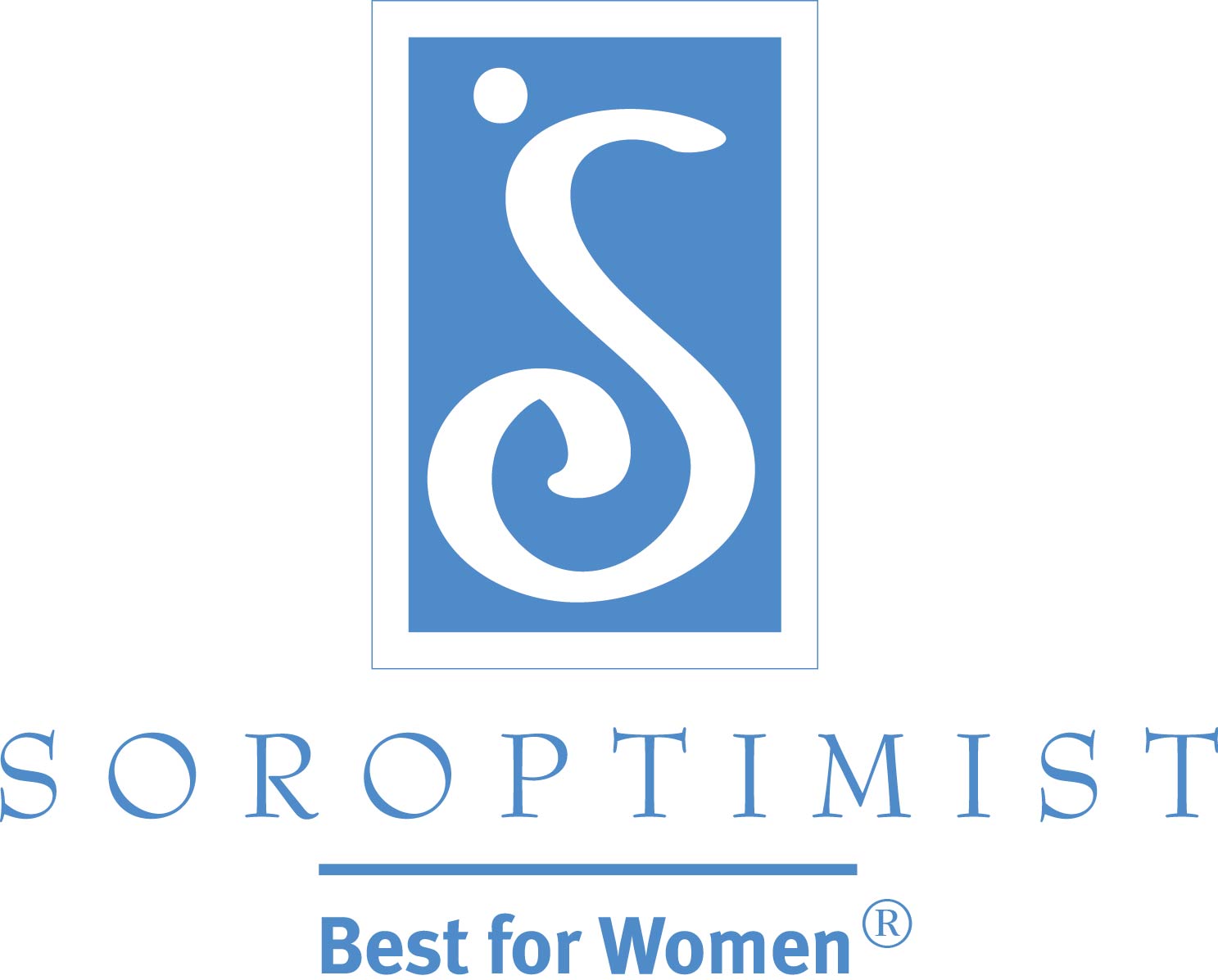 国際ソロプチミストアメリカ『ベスト・フォー・ウイメン』2016年期　第2号  新会員との対話：オリエンテーションの大切さニコール・シモンズ（メンバーシップ＆指導力開発マネジャー）オリエンテーションは、新会員を歓迎し、会員に素晴らしい経験をしてもらうための基盤を作る最良の方法であることをご存知ですか？幸いなことに、私たちの ウェブサイトには、新会員へのオリエンテーションをお手伝いする資料が数多く掲載されています。オリエンテーションは、新会員に活気をもたらし、長期にわたって積極的な活動を続ける会員となるための重要なステップです。そこで私たちは、SIA内の新会員を対象としたアンケート調査を実施し、オリエンテーション（またはオリエンテーションがなかったこと）への感想を聞きました。会員になって1年未満の約100名の会員が、アンケート調査に回答し、何が機能して、何が機能しないのか、改善点はどこにあるのかについて意見を共有していただきました。 オリエンテーションを受けた会員オリエンテーションあるいは新会員向けのプログラムに出席した会員の過半数が、こうした新会員のための研修機会を得たことに前向きな評価をし、ほぼ全員が「オリエンテーションは有効な時間の使い方であった」との感想を述べています。彼女たちは、「オリエンテーションは楽しく、ソロプチミストとつながることができたと感じられた」と回答しています。新会員のほぼ全員が、質問や懸念があった場合にクラブ内で連絡できる人を少なくとも一人は知っていると述べています。 新会員は、オリエンテーションのセッションの理想的な長さは1～2時間で、これを補完する形で非公式なセッションが継続的に行われることが望ましいと報告しています。オリエンテーションの内容に関しては、自分のクラブや時間的な拘束、委員会／プログラムへの関与に関する理解が、いずれも高い順位となっています。 オリエンテーションで最も有益だった点は、主に友情と仲間に関するものと、自分がどのように関与できるかについて詳しく学んだ点でした。金銭的義務*の説明、ウェブサイト上で入手可能な資源*、リジョン、 SIA、国際ソロプチミスト（SI）に関する理解など、一部の情報分野では、改善の必要性が明らかになっています。 新会員の4分の3が、Eメールや電話を通じて個人的に連絡を取れるメンターあるいは助言者がいる（いた）と回答しています。そして、その過半数がこうした経験に満足を表明しています。オリエンテーションを受けなかった会員アンケート調査に回答した新会員の半分以上が、新会員向けのオリエンテーションあるいはプログラムに参加しておらず、ほぼ同じ割合の会員が「オリエンテーションがあれば有益であったと思う」との考えを示しました。オリエンテーションを受けなかった大きな理由は、「提示されなかったから」でした。ただし、オリエンテーションを受けなかった回答者の3分の1は、「すでにソロプチミストについて十分に知っているため」と述べており、オリエンテーションが必ずしも必要でなかったことを示唆しています。オリエンテーションを受けなかった新会員の3分の1以上が、Eメールや電話を通じて個人的に連絡を取れるメンターあるいは助言者がいる（いた）と回答しています。そして、その約3分の2が、こうした経験に満足を表明しています。アンケート調査から探る今後地域社会や世界でソロプチミストが行っている重要な取り組みの概要を新会員に説明し、前向きな新会員研修の機会を作り出しているクラブを称賛いたします。重要な情報を説明することで、新会員は自信を持ち、私たちの組織に加わることは適切な選択であったと改めて認識してもらうことができます。アンケート調査の回答者の半分以上が、「オリエンテーションを受けなかった」と回答しました。そのうち60％以上が、「オリエンテーションは一度も提示されなかった」と述べ、「オリエンテーションがあれば役に立ったと思う」と回答しています。皆様のクラブがオリエンテーションを実施していない場合、ぜひその実施を検討してみてください。その理由はなぜでしょうか？アンケート調査に参加した新会員からあなたのクラブについて次のようなコメントを得ることができるからです！「ソロプチミストの仲間にはいつも感動と刺激を受けます。この組織の一員であることを誇りに思わせてくれます！」「私のメンターは最高の女性です。入会してから3日目には、プログラム委員会に参加してSIAの2つの代表的なプログラムである『夢を生きる賞』と『夢を拓く』に取り組むよう協力を求められました」「地域のソロプチミスト・クラブから大いに歓迎されていることを感じることができました。その一部であることを非常にうれしく思います。会員は私のことをとても歓迎してくれ、どんな質問にもすぐに答えてくれます」オリエンテーションが大切な理由として、次の点が挙げられます。クラブについてより良い印象を持ってもらうことができます。クラブに馴染む方法を示すことができます。クラブで重要な役割を担っている人に紹介することができます。新会員どうしを引き合わせて友情を築くことができます。活動に参加する機会があることを知ってもらうことができます。「入会して正解だった」と改めて認識してもらうことができます。複雑なオリエンテーションを実施する必要はありません。新会員がアンケート調査で示した回答を思い出してください。オリエンテーションは短くシンプルに行うこと、バディ（相棒）あるいはメンターを使い、電話やＥメール、面会などを通じて継続的支援を提供すること（非公式なセッションにすることが大切です）、会員がすぐに関与できる方法を強調すること、を心がけてください。加えて、クラブのオリエンテーションを補完するものとして、ウェブサイトの新会員エリアをご利用ください。新会員にこのエリアを訪問するよう紹介し、時間のある時に読んでもらうようにしたり、クラブのプログラムを作成する際にこちらの情報を利用していただくことができます。SIA会長からのメッセージや、私たちのプログラムへのリンク、会員特典などの情報が掲載されており、これらは素晴らしい第一印象を持ってもらうための土台となります。オリエンテーションによって、新会員はクラブにより良い印象を持ち、新会員にクラブに馴染んでいく方法を説明し、メンバーシップの価値を示すことができることを忘れないでください。新会員向けの研修を行うことで、新会員の意欲を促し、新会員が入会当初から活動に関与し続けるようになるでしょう。新会員を歓迎し、オリエンテーションを行うことの効果を軽視しないようにしましょう。これは、会員を維持するための最初かつ最も重要なステップの一つです。歓迎の気持ちを早速表しましょう。*注意：これらのリンクは、SIAにおける金銭的義務とオンライン資料を示したものです。各クラブは、クラブ及びリジョン・レベルでの金銭的義務及び資料に関して個別の情報を提供してくださるようお願いいたします。